Malaysian Journal Of Civil EngineeringMODELS TO PREDICT THE FRESH AND HARDENED   PROPERTIES   OF   PALM   KERNEL SHELL CONCRETED. N. Kolo*, T. Y. Tsado, B. A. Abbas, Adamu, H. N.Department  of  Civil  Engineering,  Federal  University  of  TechnologyMinna, NigeriaArticle historyReceived23 September 2021Received in revised form23 December 2021Accepted25 December 2021Published online31 March 2022*Corresponding author daniel.kolo@futminna.edu.ngGraphical abstract          AbstractConcrete is an assemblage of Cement, aggregates and water, the most frequently used fine aggregate for concrete production is sand sourced from river banks. The continuous exploitation of available granite conventionally used as coarse aggregate in concrete production coupled with rapid infrastructural development has resulted in its scarcity and often high cost. The suitability of utilising Palm Kernel Shell (PKS) as partial replacement for coarse aggregate in concrete production was examined in this paper. Preliminary tests were conducted on all aggregates to determine their suitability for concrete production. Concrete with 5, 10, 15, 20 and 25% PKS-coarse aggregate content was cast with a mix ratio of 1:2:4. The freshly prepared Palm Kernel Shell Concrete (PKSC) was cast in moulds measuring 150 x 150 x 150mm and cured using ponding method. The Compressive strength result shows that an increase in the PKS content results in a decrease in compressive strength of concrete. Linear regression models  for  the  slump  and  compressive  strength  of  the  PKSC  were  developed  and  found  to  be  sufficient  in predicting the compressive strengths with R2 values of 96% and 92 % respectively.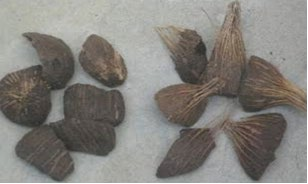 Keywords: Concrete, Compressive Strength, Model, Palm Kernel Shell, Slump© 2022 Penerbit UTM Press. All rights reserved1.0  INTRODUCTIONThe desire to explore the viability of agricultural and industrial wastes as substitutes for conventional aggregates in concrete production is gaining grounds. This is as a result of economic and environmental considerations (Ezeifula et al., 2017). The use  of  these  wastes  is  timely  especially  for  a  developing country like Nigeria where the cost of available building materials over the years has led to a clamour for alternative sources of materials for construction. The challenge for the use of locally sourced materials for construction works is as a result of such clamour and is believed to be a strategy to reduce the overall cost of buildings and construction (Nduka et al., 2018). Agricultural wastes like palm kernel shell (PKS) and periwinkle shell  over  the  years  have  been  identified  by  researchers  to have some potentials in partially replacing conventional aggregates in concrete production. However, they have not been fully utilised as a sole coarse aggregate.According to Ezeifula et al. (2017) agricultural and industrial wastes incorporated in the production of concrete are lightweight  aggregates  which  result  in  lightweight  concrete. The advantages of utilising lightweight concrete over the conventional concrete in construction includes: reduced dead load, reduced rate of exploitation of natural resources and reduced cost of construction.Palm kernel is the main source of palm oil, which is a major cooking ingredient used in Nigeria. The shells are the fractions   remaining   after   oil,   fibre   and   nuts   have   been extracted (Mo et al., 2016).  Several researches conducted over the years provide proof of the viability of palm kernel shell as an effective replacement material for coarse aggregate in concrete production Okafor (1998): Osei and Jackson (2012): Williams et al. (2014): and Asuzu et al. (2017). Hence this research developed statistical models to predict the slump and compressive strength of palm kernel shell concrete (PKSC). Figure 1 depicts the palm kernel shells used in the research.34:1 (2022) 29-35 | www.mjce.utm.my | ISSN 1823-7843 | DOI: https://doi.org/10.11113/mjce.v34.17710Figure 1 Palm Kernel Shell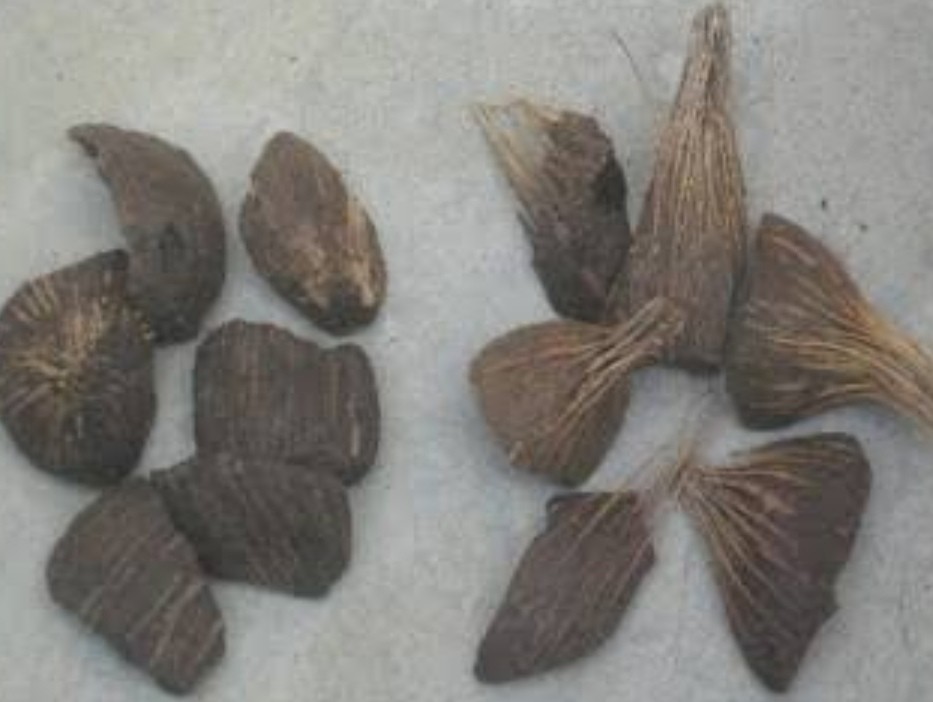 2.0  METHODOLOGY2.1            MaterialsDangote  brand  of  cement  which  was  obtained  from  the Building  Materials  Market  Minna,  Niger  State,  Nigeria  was used. The cement conforms to BS 12 (1996). The sand (fine aggregate) utilised was sourced from Chanchaga, Minna, Niger State. The sand was clean, sharp, free from dirt’s. Fine Aggregates generally according to BS 882 (1992) refer to aggregates which pass through sieve size 4.75 mm. Water adjudged to be fit for drinking was utilised, the water was sourced from the Civil Engineering Laboratory, Federal University of Technology Minna, Niger State, Nigeria and used in casting the cubes. BS EN 1008 (2002) states that water to be used for casting of concrete must be clean, fit for drinking and free from impurities. The Coarse Aggregate used was sourced from Minna, Niger State, Nigeria. The coarse aggregates conform to specifications for natural aggregates as stipulated in BS 882 (1992). The Palm Kernel Shell used for this research was sourced from Ilofa, Kwara State, Nigeria.2.2            Concrete Slump TestSlump test was conducted on the fresh PKSC in accordance to BS EN 12350-2, the test is used in assessing the consistency of fresh concrete. A steel cylindrical cone was used. It was placed on a solid flat surface then filled up with fresh concrete in three layers. Each layer is then tampered 25 times to ensure compaction. The top of the cone is then levelled, thereafter the cone is carefully  lifted up leaving a heap of concrete which settles  (slumps  slightly).  The  upturned  slump  cone  is  then placed on the flat base which serves as a reference point; the difference in the level between the top of the slump cone and that of the concrete is measured to the nearest 10mm. This is the slump of the concrete (Neville and Brookes,  2008). The slump obtained may take one of three possible forms namely: true slump, shear slump and collapse slump.   A true slump is generally desired: the concrete subsides a little when the cone is removed, keeping more to the initial shape. In the case of a shear  slump,  the  top  of  the  concrete  shears  off  and  slipssideways  while   for  a  collapse   slump,  the  concrete  mass collapses  completely.  Figure  2  presents  the  three  types  of slump available.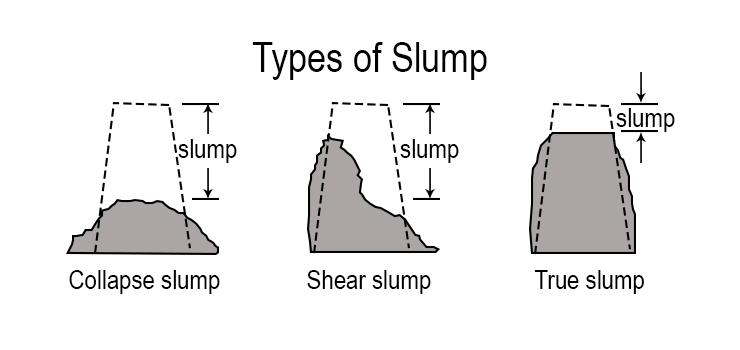 Figure 2 Types of Concrete Slump2.3   Casting of Concrete CubesThe Concrete cubes tested were cast in iron moulds measuring150 x 150 x 150 mm. A concrete mixing machine was used in mixing the aggregates in order to achieve the desired homogeneity of the mixture. The moulds used were well lubricated with oil in order to reduce friction and enhance de- moulding of the cast concrete cubes. The cubes were cured for28   days   using   Ponding   method.   The   cube   casting   wasperformed in accordance to stipulations spelt out in BS 1881 (1983).2.4            Compressive Strength Test on Concrete CubesThe   test   was   conducted   using   the   Compressive   testing machine. Each cube was weighed before crushing; thereafter respective compressive strengths were calculated using equation (1). The test was conducted in accordance to stipulations in BS 1881:116.Fcu =  (N/mm2)                                                   (1) Table 1 presents the mix proportions of the various constituent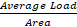 materials utilised in the PKS concrete.2.5            Model DevelopmentLinear regression analysis was employed in developing the models. Microsoft excel 2010 was the tool employed in developing the models. The percentage replacement level of PKS was selected as the independent variable and labelled P, while both the slump and compressive strength of the PKSC were selected as the dependent variables and labelled Y, Y1 for slump and Y2 for 28days compressive strength. Linear regression analysis is the multivariate technique used in analysing relationships and predicting future values between several independent variables and a single dependent variable (Kolo,2019).Table 1 Mix proportions of concrete materials3.0  RESULTS AND DISCUSSION3.1   Physical Properties of AggregatesTables 2, Table 3 and Table 4 present the results of sieve analysis conducted on the fine aggregate, Granite and Palm kernel Shellrespectively used in production of the PKSC.   The particle size distribution is of critical importance because it has effect on the eventual strength of concrete.Table 2 Sieve analysis result of Fine Aggregate500Table 3 Sieve analysis result for GraniteTable 4 Sieve analysis result for Palm Kernel ShellResults obtained for  specific  gravity test conducted on the concrete constituent materials are presented on Table 5. Neville and Brooks (2008) recommends specific gravity values of 2.6 – 2.7 for natural aggregates. As can be seen, only palm kernel shell fell short  of  this standard with  specific  gravity value of 1.21. The low PKS specific gravity value is in line with research  conducted  by  Azuna  (2019)  and  Gibigaye  et  al. (2017). Azuna (2019) further opined that specific gravity value of PKS always does not exceed 2.0. Ndoke (2006) recorded the highest PKS specific gravity value of 1.62. These values are in line with the specific gravities obtained for other natural light weight aggregates like pumice and expanded shale which normally return specific gravity values ranging between 0.8 –0.9 and 1.3 – 1.7 respectively Azuna (2019). The low specificgravity value for the palm kernel shell is an indication that palm kernel is weaker than the conventional granite used.3.2            Slump and Compressive StrengthSlump:     Result for the slump test and compressive strength tests conducted on the PKS concrete is presented on Table 6. From the result, it is seen that the slump values reduced with increase in percentage replacement level of PKS. This is in line with results obtained by Itam et al. (2016).Compressive Strength: As can be seen from Table 6, a decrease in compressive strength values was recorded with the increase in PKS content in the concrete with the optimum strength of24.00 N/mm2 obtained at 5% replacement level. The trend in compressive strength values is in line with result of research conducted by Purwanti and Artiningsih (2018).Table 5 Specific gravities of constituent materialsTable 6 Slump and Compressive Strength test results3.3            Regression ModelsTable 7 presents results for the regression statistics and slump model developed. As seen from Table 7, the slump model returned adjusted R square value of 0.96. This implies that the model can predict the slump of PKS concrete with an accuracy of 96%. The developed model is represented on equation (1).Y1 = - 0.77x + 43.14                                                                       (1)Where Y1 = Slump of PKS concretex= Percentage replacement levelTable 7 Regression Statistics for Slump ModelRegression StatisticsMultiple R                                                                                  0.98R Square                                                                                     0.97Adjusted R Square                                                                    0.96Standard Error                                                                          1.51The residual plot,  normal  probability plot and line plots are presented on Figures 1, 2 and 3 respectively. From the residual plot it is seen that the residuals do not follow a definite path as they are scattered on both the negative and positive sides of the plot. The result of normal probability plot for data used in developing the slump model presents points lying generally close to the straight line indicating that the residuals are relatively normally distributed. Furthermore, the result of the experimental vs. predicted data as depicted by the line plot on Figure 3 shows the experimental and predicted data very close to each other. This further explains the 96% adjusted R square (R2) value indicating that the model is adequate in predicting the slump of concrete containing PKS.The residual plot,  normal  probability plot and line plots are presented on Figures 1, 2 and 3 respectively. From the residual plot it is seen that the residuals do not follow a definite path as they are scattered on both the negative and positive sides of the plot. The result of normal probability plot for data used in developing the slump model shows points mainly close to the straight  line,  this  indicates  that  the  residuals  are  normallydistributed. Furthermore, the result of the experimental vs. predicted data as depicted by the line plot on Figure 3 shows the experimental and predicted data very close to each other. This further explains the 96% adjusted R square (R2) value indicating that the model is adequate in predicting the slump of concrete containing PKS.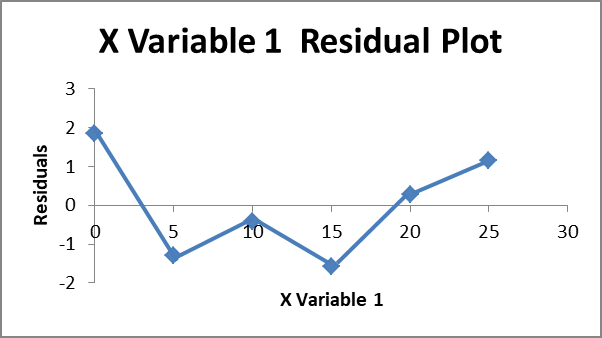 Figure 1 Residual plot for Slump Model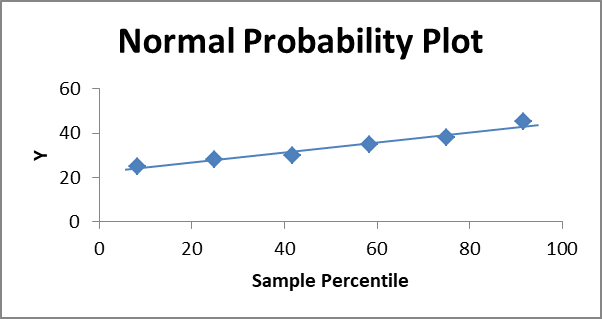 Figure 2 Normal probability plot for slump model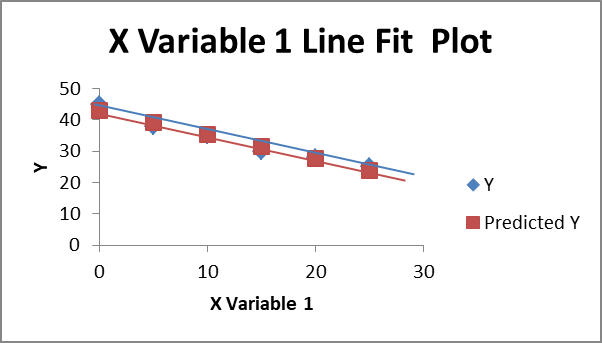 Figure 3 Experimental vs. Predicted Slump resultTable 8 presents results for the regression statistics and for the slump   model   developed.   The   slump   model   returned   an adjusted  R  square  of  0.92;  this  implies  that  the  model  canpredict the slump of PKS concrete with an accuracy of 92%. The developed model is represented on equation (2).Y2 = - 0.45x + 26.52                                                     (2)Where Y2 = Compressive Strength of PKS concreteX = Percentage replacement levelTable 8 Regression Statistics for Compressive strength modelThe residual plot,  normal  probability plot and line plots are presented on Figures 4, 5 and 6 respectively. As seen from the residual plot, the residuals do not follow a definite path as they are scattered on both the negative and positive sides of the                                                                                                                                    plot. The normal probability plot as seen on Figure 5 shows 		Regression Statis tics 	 Multiple R                                                                                    0.97R Square                                                                                      0.94Adjusted R Square                                                                     0.92Standard Error                                                                            1.22points close to the straight line. This indicates that the residuals in the data under consideration are approximately normally distributed. Furthermore, the result of the experimental vs. predicted data as depicted by the line plot on Figure 6 shows the experimental and predicted data very close to each other. This further explains the 92% adjusted R square (R2) value indicating that the model is adequate in predicting the Compressive strength of concrete containing PKS.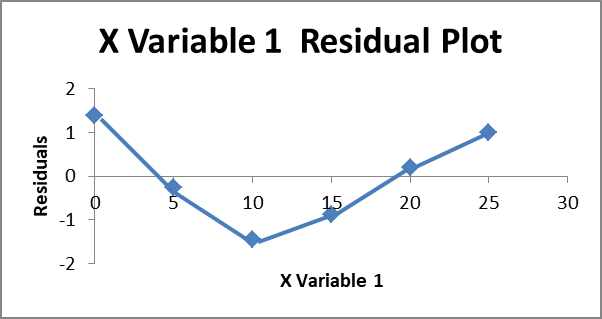 Figure 4 Residual plot for Compressive Strength modelFigure 5 Normal Probability plot for Compressive Strength model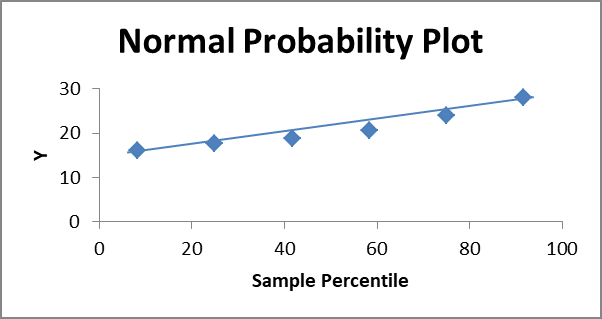 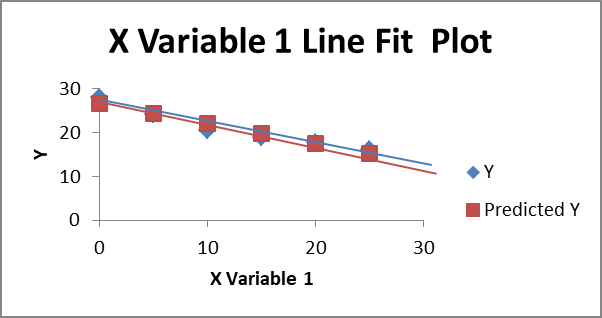 Figure 6 Experimental vs. Predicted Compressive Strength values4.0        CONCLUSIONBased on the findings of this research, the following conclusion is drawn:i.        The higher the quantity of PKS in concrete, the lowerthe slump of the concrete produced.ii.        The Compressive strength of concrete reduces withan increase in the percentage replacement level of PKS. The optimum replacement level of 5% with compressive  strength  of  24  N/mm2  is  hence suggested.iii.        The    linear    regression    models    developed    cansufficiently predict the slump and compressive strength of PKSC with adjusted R2  values of 96% and92% respectively.References[1]       Asuzu, C. C., Okereke, C. D., Asoegwu, S. N., and Nwachukwu, P. I.2017. Suitability of Agricultural Waste Product (Palm Kernel Shell) as Coarse Aggregate in Concret: A Review. International Journal of Agriculture, Environment and Bioresearch. 2(2): 313-319.[2]       Azunna,  S.  U.  2019.  Compressive  strength  of  concrete  with  palmkernel shell as a partial replacement for coarse aggregate. SN AppliedSciences. 1: 342. DOI: https://doi.org/10.1007/s42452-019-0334-6.[3]       BS  12  1996.  Specification  for  Portland  Cement.  British  standardPortland. British standard Institute.  2 Park Street, London WIA 2BS. [4]        BS 882 1992. Specification for aggregates from natural sources forconcrete. British Standard Institution. 2 Park Street, London WIA 2BS. [5]       BS  1881  Part  116,  1983.  Method  for  Determining  CompressiveStrength of Concrete Cubes, British Standard Institution, Her MajestyStationary office London.[6]       BS  EN  1008  2002.  Mixing  water  for  concrete:  Specification  forsampling,  testing  and  assessing  the  suitability  of  water,  including water   recovered   from   concrete   industry   as   mixing   water   for concrete. London, British Standards Institution.[7]       BE  EN  12350-2  2019.  Testing  Fresh  Concrete  Part  2:  Slump  test.British Standards Institution.[8]       Ezeifula,  U.  G.,  Opara,  H.  E.,  and  Anya,  C.  U.  2017.  Mechanical Properties of Palm Kernel Shell Concrete in Comparison with Periwinkle  Shell  Concrete.  Malaysian  Journal  of  Civil  Engineering.29(1): 1-14.[9]       Gibigaye,  M.,  Godonou,  G.  F.,  Katte,  R.,  and  Degan,  G.  2017.Structured mixture proportioning for oil palm shell concrete. Elsevier:Case Studies in Construction Materials. 6: 219 – 224.[10]     Itam,  Z.,  Beddu,  S.,  Kamal,  N.  L.  M., and  Alam,  M.  A.  2016.  The Feasibility   of   Palm  Kernel   Shell   as  a   Replacement   for  Coarse Aggregate  in  Lightweight  Concrete.  International  Conference  onAdvances in Renewable Energy and Technologies (ICARET).[11]     Kolo,  D.  N.  2019.  Safety  and  Reliability   Studies  of  ReinforcedConcrete Structural Elements in Buildings. Unpublished PhD Thesis,Department of Civil Engineering, Federal University of Technology, Minna, Nigeria.[12]     Mo, K. H., Alengaram, U. J., and Jumaat, M. Z. 2015. Experimental investigation on the Properties of Lightweight Concrete containingWaste oil palm shell aggregate. Procedia Engineering. 125, 587-593. [13]     Ndoke,  P.  N.  2006.  Performance  of  palm  kernel  shells  as  partialreplacement  for  coarse  aggregate  in  asphalt  concrete.  LeonardoElectronic Journal of Practices and Technologies, 5(9): 145-152.[14]     Nduka, D. O., Fagbenle, O. I., Joshua, O., Ogunde, A. O., and Omuh, I.O. 2018. Comparative Analysis of Concrete Strength Utilizing Quarry-crushed and Locally sourced Coarse Aggregates. International Journal of Mechanical Engineering and Technology (IJMET), 9(1): 609-617.[15]     Nevile, A. M.  and Brookes J. J. 2008. Concrete Technology, Revised edition. Pearson Education Limited, Edinburgh gate, Harlow, EssexCM20 2JE, England.[16]     Osei, D. Y., and Jackson, E. N. 2012. Experimental study on PalmKernel Shells as Coarse Aggregates in Concrete. International Journalof Scientific and Engineering Research, 3(8): 1-6.[17]     Purwanti,  H.,  and Artiningsih, T. P. 2018. Palm kernel Shell as an alternative Aggregate on High Performance Concrete.   Journal of Science Innovare. 1(2) p-ISSN:2615-3769; e-ISSN: 2615-3750.[18]     Williams, F. N., Ijigah, E. A., Anum, I., Isa, R. B., and Obanibi, A. O.2014.   Suitabilty   of   Palm   Kernel   Shell   as   Coarse   Aggregate   inLightweight  Concrete  Production.  Civil  and  Engineering  Research,6(7): 55-59.PercentageReplacement (%) 	Water (Kg) 	Cement (Kg) 	Fine Aggregate (Kg) 	Granite (Kg) 	Palm Kernel Shell(Kg) 	05107.517.517.5110.8810.8810.8821.6721.6721.7643.5241.3439.170.002.184.35157.5110.8821.7637.006.53207.5110.8821.7634.828.70257.5110.8821.7632.6410.88Total 	45.06 	65.28 	130.56 	228.49 	32.64 	BS Sieve size(mm)WeightRetained(g)PercentageRetained(%)CumulativepercentageRetained (%)Percentage   Passing (%)5.003.800.760.7699.243.356.101.221.9898.022.368.201.643.6296.382.007.601.525.1494.861.1849.009.8014.9485.0685056.0011.2021.1673.8665099.7019.9446.0853.92450105.8021.1667.2432.7630093.1018.6285.8614.1415064.5012.9098.761.24755.201.0499.800.20Pan1.000.20100.000.00BS Sieve size           (mm) 	Weight retained(g) 	Percentage retained(%) 	Cumulative percentageretained (%) 	Percentage   passing (%)28.0055.005.505.5094.5020.00445.0044.5050.0050.0014.00455.0045.5095.504.5010.0035.003.5099.001.006.3010.001.00100.000.005.000.000.000.000.00Pan0.000.000.000.00             Total 	1000 	1000 	BS Sieve size (mm)Weight retained(g) 	Percentage retained(%) 	Cumulative percentageretained (%) 	Percentage   passing (%)28.008.500.850.8599.1520.0092.009.2010.0589.9514.00379.5037.9548.0052.0010.00270.0027.0075.0025.006.30250.0025.00100.000.005.000.000.000.000.00Pan0.000.000.000.00Total10001000MaterialSpecific GravityCement3.14Fine Aggregate2.61Granite2.65Palm Kernel Shell1.21Percentage Replacement (%)Slump (mm)28 Days Compressive Strength (N/mm2)045.0027.91538.0024.001035.0020.531530.0018.842028.0017.662525.0016.18